Об утверждении Программы комплексного развития социальной инфраструктуры сельского поселения Васильевка муниципального района Шенталинский Самарской области на 2018 – 2022 годы и на период до 2033 годаВ соответствии с Градостроительным кодексом Российской Федерации, Федеральным законом от 06.10.2003 года № 131-ФЗ «Об общих принципах организации местного самоуправления в Российской Федерации», Постановлением Правительства РФ от 01.10.2015 N 1050 "Об утверждении требований к программам комплексного развития социальной инфраструктуры поселений, городских округов", Уставом сельского поселения Васильевка муниципального района Шенталинский Самарской области Администрация сельского поселения Васильевка муниципального района Шенталинский Самарской областиПОСТАНОВЛЯЕТ:1. Утвердить Программу комплексного развития социальной инфраструктуры сельского поселения Васильевка муниципального района Шенталинский Самарской области на 2018 – 2022 годы и на период до 2033 года (Приложение №1 к настоящему Постановлению).2. Признать утратившим силу Постановление №43-п от 29.12.2017 года «Об утверждении Программы комплексного развития социальной инфраструктуры сельского поселения Васильевка муниципального района Шенталинский Самарской области на 2018 – 2022 годы и на период до 2033 года».3. Установить, что в ходе реализации Программы комплексного развития социальной инфраструктуры сельского поселения Васильевка муниципального района Шенталинский Самарской области на 2018 – 2022 годы и на период до 2033 года мероприятия и объемы их финансирования подлежат ежегодной корректировке с учетом возможностей средств местного бюджета.4. Опубликовать настоящее постановление в газете «Вестник поселения Васильевка» и разместить на официальном сайте администрации сельского поселения Васильевка муниципального района Шенталинский Самарской области.5. Настоящее постановление вступает в силу со дня его официального опубликования. 6. Контроль за исполнением настоящего постановления оставляю за собой.Глава сельского поселения Васильевка	Н.А.МорозовПрограмма комплексного развития социальной инфраструктуры сельского поселения Васильевка муниципального района Шенталинский Самарской области на 2018 – 2022 годы и на период до 2033 года1.Паспорт Программы2. Характеристика существующего состояния социальной инфраструктуры сельского поселения Васильевка 2.1. Социально экономическое состояние сельского поселения Васильевка  Сельское поселение Васильевка муниципального района Шенталинский Самарской области расположено на юго-востоке муниципального района Шенталинский Самарской области.состав поселения входят 10 населенных пункта: д.Васильевка, д.Аделаидовка, с.Новое Суркино, с.Смагино, с.Сенькино, д.Вязовка, с.Старое Суркино, д.Новое Поле, ж.д.ст.Шелашниково и пос.Суруша.По состоянию на 01.01.2020 г. численность населения составляет 704 человека.На территории сельского поселения Васильевка расположены следующие объекты социальной инфраструктуры:- ГБОУ ООШ с.Старое Суркино-Библиотека с. Сенькино, с.Старое Суркино, д.Васильевка. - Офис врача общей практики д.Васильевка; 3 ФАП: с.Сенькино, с.Старое Суркино, с.Новое Суркино;- ОПС д.Васильевка, с.Сенькино, с.Старое Суркино;- СДК д.Васильевка, с.Старое Суркино, с.Сенькино, СК с.Новое Суркино, - 3детских  игровых  площадок ; 4 магазина.     На территории поселения действуют 3 сельских Дома культуры, СК и 3 библиотеки, на базе которых реализуется работа коллективов художественной самодеятельности, любительских объединений, детских кружков, а также проводятся культурно-массовые мероприятия.Библиотека проводит большую информационную работу по нравственно-эстетическому воспитанию, правовому просвещению населения, пропаганде краеведческой литературы, экологических знаний, здорового образа жизни.Работа СДК строится на комплексном подходе в организации культурно-просветительской работы с учетом всех категорий жителей, их интересов и духовных запросов.Здание СДК с.Старое Суркино и д.Васильевка  в удовлетворительном состоянии, но требуется ежегодный текущий ремонт, а также переоснащение современным оборудованием. СДК с.Сенькино требует капитального ремонта.то же время предполагается ведение активной работы, направленной на удовлетворение потребностей населения в услугах культуры и искусства; сохранение идальнейшее развитие творческих возможностей коллективов художественной самодеятельности, детских кружков, любительских объединений; вовлечение в культурную жизнь жителей поселения всех возрастов.Программно-целевой метод позволяет сконцентрировать финансовые ресурсы на проведении наиболее необходимых работ, направленных на сохранение и обеспечение функционирования учреждения.В настоящее время площадь сельского поселения Васильевка составляет:Таблица 1Численность  населения  сельского   поселения  на  01.01.2020 составляет 704человек, в том числе: д. Васильевка 188 человека;д. Аделаидовка 18 человек;с. Новое Суркино 78 человека;с. Смагино 29 человека;с. Сенькино 202 человека;д. Вязовка 3 человека;ж/д ст. Шелашниково 21 человек;с. Старое Суркино 116 человек;д. Новое Поле 49 человека;Преобладающей национальностью сельского поселения являются мордовская. Территория сельского поселения Васильевка включает в себя 10 населенных пунктов: д. Васильевка, д. Аделаидовка, с. Новое Суркино, с. Смагино, с. Сенькино, д. Вязовка, ж/д ст. Шелашниково, с. Старое Суркино, д.Новое Поле, пос.Суруша.      Сельское поселение Васильевка- муниципальное образование в Шенталинском районе Самарской области. Административный центр поселения расположен в деревне Васильевка.       В поселении действуют офис врача общей практики, 3 ФАП,  3 отделения почтовой связи, Администрация поселения. Функционируют общая общеобразовательная школа, Работают два магазина, реализующие продукты питания и товары повседневного спроса. В населенных пунктах  созданы благоприятные условия для организации досуга, а также занятий физической культурой и спортом: при школе прекрасный спортивный зал. Двери СДК и спортивного зала школы, а также библиотек всегда открыты для жителей поселения.Таблица 2Объекты археологического наследия, расположенных на территории с.п. Васильевка муниципального района ШенталнискийЖилая застройка сельского поселения Васильевка в основном представлена одно-двухэтажными индивидуальными жилыми домами с приусадебными участками (малоэтажные жилые дома деревянно-панельной конструкции, разного времени постройки, а также блочные одноэтажные коттеджи, отдельно стоящие и спаренные, (построенные в 70-80гг. XXв). Жилая зона предназначена для обеспечения правовых условий формирования жилой застройки из индивидуальных и блокированных жилых домов с количеством блоков не более четырех, с размещением необходимых объектов обслуживания, инженерной и транспортной инфраструктуры.Жилые зоны в сельском поселении Васильевка представляют застройку низкой плотности. В этих зонах допускается размещение отдельно стоящих, встроенных или пристроенных объектов социального и культурно-бытового обслуживания населения, культовых зданий, стоянок автомобильного транспорта, промышленных, коммунальных и складских объектов, для которых не требуется установление санитарно-защитных зон и деятельность которых не оказывает вредного воздействия на окружающую среду.Средняя обеспеченность общей площадью в с.п. Васильевка в расчете на 1 человека составляет 31,5м2.Данные о существующем жилом фонде представлены в таблице 3.Таблица 3Данные о существующем жилом фонде с.п. ВасильевкаПроизводственная зона предназначена для размещения производственных, коммунальных и складских объектов с различными нормативами воздействия на окружающую среду, размещения необходимых объектов инженерной и транспортной инфраструктуры, установления санитарно-защитных зон объектов в соответствии с требованиями технических регламентов.Объекты промышленного значения представлены в таблице 4Таблица 4Объекты промышленного значения с.п. ВасильевкаЗона инженерной инфраструктуры предназначена для создания правовых условий размещения инженерно-технических объектов, сооружений, коммуникаций.	В состав инженерного обеспечения входит: водоснабжение, водоотведение, теплоснабжение, газоснабжение, электроснабжение и связь. (кратко по каждому расписать).Водоснабжениед.Васильевка централизованным водоснабжением обеспечивается из подземного  водозабора, состоящих из родника, расположеного на востоке за границей села оборудованного насосом  ЭЦВ 6-10-110. Централизованное водоснабжение в населенных  пунктах деревня Аделаидовка, деревня Вязовка, деревня Новое Поле, село Новое Суркино село Смагино, посёлок Суруша, ж/д станция Шелашниково  отсутствует. Обеспечение водой из шахтных колодцев и скважин.село Сенькино Централизованным водоснабжением обеспечивается из подземного  водозабора, состоящего из 1 артезианской скважины, расположенной на юге за границей села, оборудованная погружными насосами ЭЦВ 6-10-110.           село Старое Суркино централизованным водоснабжением обеспечивается из подземного  водозабора, состоящего из 1 родника, расположенного рядом с рекой Большой Суруш на севере за границей села,  оборудованого насосом К45-30.  Водоотведение.Централизованная канализация  отсутствует в деревне  Васильевка – а/ц,  селе Сенькино, село Старое Суркино, деревня Аделаидовка, деревня Вязовка, деревня Новое Поле, село Новое Суркино, село Смагино, посёлок Суруша, ж/д станция Шелашниково . Хозяйственно-бытовые стоки поступают в выгребные ямы и надворные уборные. В пос.Суруша – население отсутствует.Централизованная и дождевая канализации отсутствуют.Теплоснабжение             Централизованным теплоснабжением в селах обеспечиваются здания  СДК, библиотеки, администрации.Индивидуальный жилой сектор снабжается теплом от  собственных автономных источников – котлов различной модификации.В качестве топлива для всех тепловых источников используется природный газ.Централизованное теплоснабжение д. Вязовка, с. Смагино – отсутствует. Источниками Газоснабжениед. Васильевка – а/ц, д. Аделаидовка  Источником газоснабжения, сетевым природным газом села является газопровод высокого давления (0,3-0,6 Мпа).  с. Старое Суркино - Источником газоснабжения,сетевым природным газом села является газопровод среднего давления.  с. Новое Суркино - Источником газоснабжения,сетевым природным газом села является газопровод среднего давления.ж.-д. станция Шелашниково - Источником газоснабжения, сетевым природным газом села является подземный газопровод среднего давления из полиэтилена.с. Сенькино - Источником газоснабжения, сетевым природным газом села является подземный  газопровод среднего давления из полиэтилена.д. Новое Поле - Источником газоснабжения, сетевым природным газом села является газопровод среднего давления.п. Суруша, д. Вязовка, с. Смагино - Источником газоснабжения сетевым природным газом не обеспечены. В пос.Суруша – население отсутствуетЭлектроснабжениеИсточником электроснабжения сельского поселения Васильевка (деревня Аделаидовка, деревня Васильевка, деревня Вязовка, деревня Новое Поле, село Новое Суркино, село Сенькино, село Смагино, село Старое Суркино, поселок Суруша, ж.д. станция Шелашниково) является головная подстанция ПС «Суркино» напряжением 35/10кВ и ПС «Смагино», напряжением 35/10кВ.        Потребителями электроэнергии являются:- жилые здания 1-2х этажные, общественные здания и  наружное освещение.ЭлектросвязьТелефонную связь в населенных пунктах сельского поселения Васильевка обеспечивают АТС д. Васильевка, с. Сенькино, с. Старое Суркино.В пос.Суруша – население отсутствует	Зона специального назначения предназначена для обеспечения правовых условий размещения объектов погребения и необходимых объектов инженерной инфраструктуры. В зонах специального назначения на терриории с.п. Васильевка расположены кладбища:           Динамика естественного движения населения сельского поселения Васильевка свидетельствует о том, что для него характерны процессы депопуляции. Уровень смертности на протяжении последних лет превышал уровень рождаемости.В  период с 2017 по 2020 гг. число жителей в сельском поселении Васильевка  сокращалось. В таблице 5представлены официальные данные численности населения населенных пунктов сельского поселения Васильевка.Таблица 5Динамика численности населения сельского поселения ВасильевкаПо совокупности естественного и механического прироста (убыли) населения в сельском поселении Васильевка численность жителей по сравнению с 2016 годом снизилась на 112 человек.Низкий уровень рождаемости в поселении повлиял на возрастную структуру - сократилась доля населения в возрасте моложе трудоспособного. Данные о возрастной структуре населения сельского поселения Васильевка, предоставленные администрацией сельского поселения, представлены в таблице 6.      Данные о возрастной структуре населения с. п. Васильевка приведены в таблице 6.Таблица 6Данные о возрастной структуре населения с.п. ВасильевкаДемографические тенденции сказались и на возрастной структуре населения  с.п. Васильевка, и на соотношении численности лиц нетрудоспособного возраста. Заметна тенденция уменьшения  доли молодого населения. Доля детей и подростков в возрасте от 0 до 15 лет сегодня составляет 9,8 % от всего населения. Доля населения в возрасте старше трудоспособного с.п. Васильевка составляет 32,2 %. Процент трудоспособного населения составляет  54,3 %. Уровень жизни и доходы населенияСведения по занятости населения с.п. Васильевка представлены в таблице 7.Таблица 7Занятость населения с.п. ВасильевкаЧисленность экономически активного населения в с. п. Васильевка составляет 382 человека (на 2020г.). Структура занятого населения по видам деятельности в с.п. Васильевка представлена в таблице 8. Таблица 8Структура занятого населения по видам деятельности, %Как видно из таблицы 8, в сфере сельского хозяйства занято 7,3% трудоспособного населения, а в сфере образования – 3,66%, ЖКХ-0,5%, в сфере здравоохранения занято 2,35% трудоспособного населения.Динамика среднедушевых доходов населения с.п. Васильевка приведена в таблице 9.Таблица 9Динамика доходов населения с.п. ВасильевкаОсновные результаты анализа и оценки исходной ситуации        Анализ основных показателей, проблем и тенденций, сложившихся в социально-экономическом развитии сельского поселения Васильевка, позволяет сделать следующие выводы и обозначить основные факторы, повлиявшие на социально-экономическую ситуацию в районе:1. В сельском поселении Васильевка наблюдается тенденция ухудшения демографической ситуации, численность населения за последние 5 лет уменьшилась на 112 человек. Доля лиц трудоспособного населения по состоянию на 01.01.2020 г. увеличилась на 0,6 % по сравнению с 2019 г. только за счет миграционных процессов. Основными факторами, влияющими на демографические процессы, являются: недостаток в районе высокооплачиваемых постоянных рабочих мест, низкий уровень заработной платы работающих, недостаточно развитая сфера досуга для детей и молодёжи. Заметна тенденция снижения молодого поколения.2.Сельское поселение характеризуется недостаточной социальной сферой, которая представлена объектами образования, здравоохранения, культуры и спорта. Многие объекты местного значения требуют реконструкции. Потребности населения в услугах бытового обслуживания не удовлетворены в полной мере.3.	В сельском поселении уровень населения пенсионного возраста – 42,2 %, в результате на 704 лиц трудоспособного возраста приходится 457 человек нетрудоспособного населения.2.2. Технико-экономические параметры существующих объектов социальной инфраструктуры сельского поселения Васильевка Перечень объектов социального назначения с качественными характеристиками приводится в таблице 10.Таблица 10Объекты социального назначения, расположенные в границах с.п. ВасильевкаНе все радиусы обслуживания населения объектами культурно-бытового и социального назначения соответствуют нормативным.Существующая обеспеченность объектами культурно-бытового обслуживания не удовлетворяет все потребности населения и не соответствует региональным нормативам градостроительного проектирования Самарской области.Недостаточно обеспечено население объектами спортивной и физкультурно-оздоровительной зоны. Учреждения общественного питания в сельском поселении отсутствуют.ОбразованиеСеть  образовательных  муниципальных  бюджетных  учреждений  с.п.  Васильевкасостоит из 1 учреждения, а именно:ГБОУ ООШ с.Старое Суркино - 1; обучается 24 учащийся, рамках реализации  проекта  модернизации  региональных  систем  образования,школу оборудовали компьютерами, беспроводной сетью интернет.В	образовательном	учреждении	функционирует	спортивный	зал	вместимостью 167 человек.Образовательные учреждения укомплектованы педагогическим составом не полностью.Здравоохранение и социальная службаНа территории сельского поселения Васильевка находится 1объект- ОВОП, где работают 1 медсестра, водитель, санитарка, 3- фельдшерско-акушерских пункта, где работают 3 фельдшера, 3 санитарки. В  обслуживании людей пожилого возраста и инвалидов  трудятся 4 человека, которые обслуживают 42 гражданина. Оказываются 48 видов социальных услуг, а также более 500 видов дополнительных услуг. Работает общая общеобразовательная школа. На начало 2019-2020 учебного года 26 обучающихся. Организовано транспортное сообщение с. Старое Суркино - с. Сенькино – д.Васильевка в обоих направлениях. Условия для занятий физической культурой и спортом, досуга созданы. Функционирует спортивный зал, где действуют кружки и секции,  спортивная площадка,  где  проходят спортивные праздники, «лето с футбольным мячом». Культурасфере культурной и досуговой деятельности особое место занимают сельские дома культуры, которые представляют жителям широкий спектр деятельности. В сельском поселении Васильевка находятся 3 сельских Дома культуры, 1-сельский клуб, 3 библиотеки.СДК работают различные кружки творчества и на добровольческих началах – родители.Одним из основных направлений работы Домов культуры является работа по организации досуга детей и подростков, это: проведение интеллектуальных игр, праздников, массовых мероприятий.Основными целями и задачами деятельности культурно-досуговых учреждений являются:развитие мотивации личности к познанию и творчеству;реализация дополнительных образовательных программ и услуг в интересах личности, общества, государства;создание условий для творческого развития детей, их самореализации и профессионального самоопределения;формирование общей культуры на основе исторических особенностей района;выработка социально-психологических механизмов общения подрастающего поколения в социальной среде, формирование социально-психологическойкультуры поведения;Физическая культура и спортФормирование здорового и гармонично развитого поколения – одно из предназначений такой отрасли социальной сферы, как физкультура и спорт. В структуре физкультурного движения сельского поселения находится следующее спортивное сооружение: спортивный зал при школе ГБОУ ООШ с.Старое Суркино - площадь 162 кв. м.) и неспецилизированая спортивная площадка (площадь 410 кв. м).Деятельность физкультурно-оздоровительных организаций направлена на:развитие физической культуры, спорта и туризма, пропаганды здорового образа жизни, привлечения населения к  занятиям физкультурой и спортом, укрепления их здоровья и успешного выступления на районных соревнованиях;вовлечение максимально возможного числа детей в систематическое занятие спортом, выявление их склонности и пригодности для дальнейших занятий спортом,воспитание устойчивого интереса к ним;повышение уровня физической подготовленности и спортивных результатов с учетом индивидуальных способностей и требований дополнительных образовательных программ;противодействие через спортивную и спортивно-оздоровительную работу распространению асоциальных явлений в детской и молодёжной среде. Существующими объектами спортивной и физкультурно-оздоровительной зоны население сельского поселения Васильевка обеспечено недостаточно.Социально-бытовая сфера (торговля и общественное питание, бытовоеобслуживание, услуги связи и банков)Торговля и общественное питаниеСуществующая сеть учреждений торговли на территории сельского поселения Васильевка представлена магазинами, которые  обеспечивают необходимый уровень обслуживания населения.Предприятия торговли расположены в основном в центральной части населенных пунктов сельского поселения. На территории поселения находятся 3 магазина Райпо,  1магазин – ИП. Бытовое обслуживаниесфере бытового обслуживания на территории с.п. Васильевка объектов нет. Банки, предприятия связиобслуживание осуществляют отделения почтовой связи в населенных пунктах д.Васильевка, с.Старое Суркино, с.Сенькино.2.3. Прогнозируемый спрос на услуги социальной инфраструктуры сельского поселения ВасильевкаРазвитие жилой зоныДокументом территориального планирования сельского поселения Васильевка является Генеральный план сельского поселения Васильевка, который, исходя из совокупности социальных, экономических, экологических и иных факторов, комплексно решает задачи обеспечения устойчивого развития сельского поселения, развития его инженерной, транспортной и социальной инфраструктур.Общая площадь территории, на которой предусмотрено размещение индивидуальной жилой застройки, составляет 427,30 га.Развитие жилой застройки в сельском поселении Васильевка:1. Объекты местного значения муниципального района:- образовательный центр, включающий общеобразовательную организацию (начального общего, основного общего, среднего (полного) общего образования) на 40 мест, совмещенную с дошкольной образовательной организацией на 20 мест, с размещением центра внешкольного образования на 10 мест и спортивного зала площадью 162 кв.м в деревне Васильевка, ул. Больничная, 2-2(реконструкция);- образовательный центр, включающий общеобразовательную организацию (начального общего, основного общего, среднего (полного) общего образования) на 50 мест, совмещенную с дошкольной образовательной организацией на 20 мест, с размещением центра внешкольного образования на 10 мест в селе Старое Суркино, ул. Школьная, 1 (реконструкция);- образовательный центр, включающий общеобразовательную организацию (начального общего, основного общего, среднего (полного) общего образования) на 30 мест, совмещенную с дошкольной образовательной организацией на 16 мест, в селе Сенькино, ул. Молодежная, 18 (реконструкция); - спортивная площадка площадью 0,3 га при общеобразовательной организации в селе Старое Суркино, ул. Молодежная (реконструкция);- спортивный зал площадью 162 кв.м при общеобразовательной организации в селе Сенькино, ул. Молодежная,18 (реконструкция).- образовательный центр, включающий общеобразовательную организацию (начального общего образования) на 30 мест, совмещенную с дошкольной образовательной организацией на 20 мест,  в селе Новое  Суркино, площадка № 2;- образовательный центр, включающий общеобразовательную организацию (начального общего образования) на 30 мест, совмещенную с дошкольной образовательной организацией на 20 мест,  в селе Смагино, площадка № 3;- образовательный центр, включающий общеобразовательную организацию (начального общего образования) на 5 мест, совмещенную с дошкольной образовательной организацией на 5 мест,  на железнодорожной станции Шелашникова, ул. Привокзальная.2. Объекты местного значения сельского поселения:- пожарный пирс на востоке села Старое Суркино;- шкафной газорегуляторный пункт (ШГРП) деревня Вязовка, ул. Московская;- шкафной газорегуляторный пункт (ШГРП) деревня Васильевка, площадка № 1;- шкафной газорегуляторный пункт (ШГРП) село Смагино, ул. Школьная;- комплектные трансформаторные подстанции деревня Васильевка, площадка № 1;- комплектные трансформаторные подстанции село Новое Суркино, площадка № 2;- комплектные трансформаторные подстанции село Новое Суркино, восточ.часть (реконструкция);- комплектные трансформаторные подстанции деревня Аделаидовка, ул.Аделаидовская (реконструкция);- комплектные трансформаторные подстанции село Старое Суркино, ул.Молодежная (реконструкция);- комплектные трансформаторные подстанции село Новое Поле, ул.Луговая (реконструкция);- комплектные трансформаторные подстанции деревня Вязовка, ул.Центральная (реконструкция);- ящики кабельные село Сенькино, площадка № 5;- ящики кабельные село Сенькино, ул. Молодежная;- ящики кабельные село Старое Суркино, ул. Центральная;- ящики кабельные село Старое Суркино, ул. Школьная;- ящики кабельные деревня Васильевка, площадка № 1.3. Развитие жилой зоны до 2033 года в деревне Васильевка планируется на следующих площадках: на свободных территориях в границах населенного пункта:- на площадке № 1, расположенной в западной части деревни общей площадью проектируемой территории 11,07 га, планируется размещение 51 индивидуальный жилой дом, ориентировочная общая площадь жилищного фонда – 7650 кв.м, расчётная численность населения – 153 человека.4. Развитие жилой зоны до 2033 года в деревне Аделаидовка планируется на следующих площадках: за счет уплотнения существующей застройки:- по ул. Аделаидовская общей площадью проектируемой территории 1,21 га, планируется размещение 5 индивидуальных жилых домов, ориентировочная общая площадь жилищного фонда – 750 кв.м, расчётная численность населения – 15 человек;5. Развитие жилой зоны до 2033 года в селе Новое Суркино планируется на следующих площадках: 1) за счет уплотнения существующей застройки общей площадью проектируемой территории 4,09 га, ориентировочная общая площадь жилищного фонда – 2850 кв.м, расчётная численность населения – 57 человек:- по ул. Заречная планируется размещение 9 индивидуальных жилых домов;- по ул. Луговая планируется размещение 5 индивидуальных жилых домов; - по ул. Центральная планируется размещение 2 индивидуальных жилых домов; - в восточной части села планируется размещение 3 индивидуальных жилых домов.2) на свободных территориях в границах населенного пункта:- на площадке № 2, расположенной в западной части села общей площадью проектируемой территории 9,64 га, планируется размещение 52 индивидуальных жилых домов, ориентировочная общая площадь жилищного фонда – 7800 кв.м, расчётная численность населения – 156 человек.6. Развитие жилой зоны до 2033 года в селе Смагино планируется на следующих площадках: 1) за счет уплотнения существующей застройки общей площадью проектируемой территории 4,79 га, ориентировочная общая площадь жилищного фонда – 2850 кв.м, расчётная численность населения – 57 человек:- по ул. Школьная планируется размещение 4 индивидуальных жилых домов;- по ул. Лесная планируется размещение 5 индивидуальных жилых домов; - по ул. Никольская планируется размещение 10 индивидуальных жилых домов. 2) на свободных территориях в границах населенного пункта:- на площадке № 3, расположенной в юго-западной части села общей площадью проектируемой территории 11,79 га, планируется размещение 68 индивидуальных жилых домов, ориентировочная общая площадь жилищного фонда – 10200 кв.м, расчётная численность населения – 204 человека;- на площадке № 4, расположенной в восточной части села общей площадью проектируемой территории 4,77 га, планируется размещение 21 индивидуальных жилых домов, ориентировочная общая площадь жилищного фонда – 3150 кв.м, расчётная численность населения – 63 человека.7. Развитие жилой зоны до 2033 года в селе Старое Суркино планируется на следующих площадках: за счет уплотнения существующей застройки общей площадью проектируемой территории 7,12 га, ориентировочная общая площадь жилищного фонда – 6000 кв.м, расчётная численность населения – 120 человек:- по ул. Центральная планируется размещение 13 индивидуальных жилых домов;- между ул. Школьная и ул. Молодежная планируется размещение 13 индивидуальных жилых домов; - на северо-западной части села планируется размещение 9 индивидуальных жилых домов. 8. Развитие жилой зоны до 2033 года в деревне Новое Поле планируется на следующих площадках: за счет уплотнения существующей застройки:- по ул. Новопольская общей площадью проектируемой территории 7,12 га, планируется размещение 5 индивидуальных жилых домов, ориентировочная общая площадь жилищного фонда – 750 кв.м, расчётная численность населения – 15 человек.9. Развитие жилой зоны до 2033 года в селе Сенькино планируется на следующих площадках: 1) за счет уплотнения существующей застройки:- общей площадью проектируемой территории 4,06 га, планируется размещение 18 индивидуальных жилых домов ориентировочная общая площадь жилищного фонда – 2700 кв.м, расчётная численность населения – 54 человека.2) на свободных территориях в границах населенного пункта:- на площадке № 5, расположенной в северо-восточной части села общей площадью проектируемой территории 3,73 га, планируется размещение 17 индивидуальных жилых домов, ориентировочная общая площадь жилищного фонда – 2550 кв.м, расчётная численность населения – 51 человек.10. Развитие жилой зоны до 2033 года в деревне Вязовка планируется на следующих площадках: за счет уплотнения существующей застройки:- общей площадью проектируемой территории 6,72 га, планируется размещение 11 индивидуальных жилых домов, ориентировочная общая площадь жилищного фонда – 1650 кв.м, расчётная численность населения – 33 человек.11. Развитие жилой зоны до 2033 года на железнодорожной станции Шелашниково планируется на следующих площадках: за счет уплотнения существующей застройки:- общей площадью проектируемой территории 8,43 га, планируется размещение 25 индивидуальных жилых домов, ориентировочная общая площадь жилищного фонда – 3750 кв.м, расчётная численность населения – 75 человек.Общественно-деловые зоны (12,47 га):1. Объекты местного значения муниципального района:- центр социального обслуживания в деревне Васильевка, ул. Больничная;- аптечный отдел при офисе врача общей практики в деревне Васильевка, ул. Больничная;- фельдшерско-акушерский пункт на 10 посещений в смену с аптечным отделом в селе Новое Суркино, ул. Центральная, 2 (реконструкция);- фельдшерско-акушерский пункт в селе Смагино, площадка № 3;- фельдшерско-акушерский пункт на 15 посещений в смену с аптечным отделом в селе Старое Суркино, ул. Центральная, 26 (реконструкция);- фельдшерско-акушерский пункт на 15 посещений в смену с аптечным отделом в селе Сенькино, ул. Молодежная, 3-1 (реконструкция);- фельдшерско-акушерский пункт на 5 посещений в смену на железнодорожной станции Шелашниково, ул. Привокзальная (реконструкция);- пансионат для престарелых на 50 мест в западной части деревни Васильевка.2. Объекты местного значения сельского поселения:- культурно-досуговый центр деревня Васильевка, ул. Школьная, 3 (реконструкция);- культурно-досуговый центр село Смагино, площадка № 3;- комплексное предприятие коммунально-бытового обслуживания деревня Васильевка, ул. Больничная;- комплексное предприятие коммунально-бытового обслуживания село Старое Суркино, ул. Центральная;- АТСК 50/200 деревня Васильевка, ул. Школьная, 2 (реконструкция);- АТСК 50/200 село Старое Суркино, ул. Центральная, 2 (реконструкция);- АТСК 50/200 село Сенькино, ул. Молодежная, 2г (реконструкция);- комплектные трансформаторные подстанции деревня Васильевка;- комплектные трансформаторные подстанции село Смагино, площадка № 3;- комплектные трансформаторные подстанции село Старое Суркино, ул.Центральная (реконструкция);- комплектные трансформаторные подстанции село Новое Суркино, площадка № 2;- объект культурно-досугового назначения на железнодорожной  станции Шелашниково, ул. Привокзальная (реконструкция).Производственные зоны, зоны инженерной и транспортной инфраструктур (286,42 га):1. Объекты регионального значения: - пожарное депо на 2 машины в селе Старое Суркино, ул. Молодежная.2. Объекты местного значения сельского поселения:- комплектные трансформаторные подстанции село Смагино, восточная часть села (реконструкция);- комплектные трансформаторные подстанции село Сенькино, ул.Центральная (реконструкция);Зоны сельскохозяйственного использования (20180,69 га):1. Объекты местного значения сельского поселения:- пожарный пирс на юге деревни Васильевка, ул.Центральная;- пожарный пирс на северо-востоке села Новое Суркино;- водозабор на востоке за границей деревни Васильевка (реконструкция);- водозабор на северо-востоке села Старое Суркино;- водонапорная башня село Смагино, площадка № 3;- резервуар железнодорожная станция Шелашниково, ул. Привокзальная;- комплектные трансформаторные подстанции село Сенькино, ул.Заречная (реконструкция).Зоны рекреационного назначения (5374,53 га):1. Объекты местного значения сельского поселения:- физкультурно-оздоровительный комплекс на востоке деревни Новое Поле;- детская игровая площадка деревня Васильевка, ул. Школьная;- плоскостное спортивное сооружение деревня Васильевка, площадка № 1;- спортивная площадка деревня Аделаидовка, ул. Аделаидовская;- плоскостные спортивные сооружения  село Новое Суркино, площадка № 2;- спортивная площадка село Новое Суркино, площадка № 2;- детская игровая площадка село Новое Суркино, площадка № 2;- спортивная площадка село Смагино, площадка № 3;- спортивная площадка село Смагино, площадка № 4;- детская площадка село Старое Суркино, ул. Центральная;- плоскостные спортивные сооружения село Сенькино, ул. Заречная;- спортивные площадки железнодорожная станция Шелашниково, ул. Советская;- физкультурно-оздоровительный комплекс деревня Васильевка, ул. Больничная;- озелененный бульвар деревня  Васильевка, ул. Центральная;- сквер деревня Васильевка, ул. Больничная;- сквер деревня Васильевка, ул. Полевая;- сквер деревня Васильевка, ул. Центральная;- сквер деревня Аделаидовка, ул. Аделаидовская;- пляжная зона на северо-западе за границей деревни Аделаидовка;- озелененный бульвар село Новое Суркино, ул. Центральная;- сквер село Новое Суркино, ул. Центральная;- пляжная зона на северо-востоке села Новое Суркино;- зона отдыха село Новое Суркино, ул. Центральная;- парковая зона на севере села Смагино;- парковая зона село Смагино, площадка № 3;- озелененный бульвар село Смагино, площадка № 3;- парковая зона село Смагино, площадка № 3;- парковая зона село Смагино, площадка № 4;- парковая зона на востоке села Старое Суркино;- сквер село Старое Суркино, ул. Школьная;- сквер село Старое Суркино, ул. Центральная;- парковая зона село Сенькино, ул. Заречная;- сквер село Сенькино, ул. Молодежная;- сквер железнодорожная станция Шелашниково, ул. Нижняя;- сквер железнодорожная станция Шелашниково, ул. Переездная;- водозабор на севере села Смагино;- водозабор на севере села Новое Суркино;- комплектные трансформаторные подстанции деревня Васильевка, ул. Больничная;- шкафной газорегуляторный пункт (ШГРП) село Новое Суркино, площадка № 2;- пожарный пирс село Сенькино, ул. Центральная;- пожарный пирс в центре деревни Вязовка.Зоны специального назначения (5,29 га):1. Объекты местного значения сельского поселения:- кладбище северо-восточнее за границей деревни Васильевка  (реконструкция).2. Объекты регионального значения: - скотомогильник (яма Беккари) площадью 600 кв.м на расстоянии 1400 м от границы села Новое Суркино в юго-западном направлении;- скотомогильник (яма Беккари) площадью 600 кв.м на расстоянии 1700 м от границы деревни Васильевка всеверо-западном направлении;- скотомогильник (яма Беккари) площадью 600 кв.м на расстоянии 1000 м от границы села Сенькино в юго-восточном направлении.2.4. Оценка нормативно-правовой базы социальной инфраструктуры Нормативная база социальных программ должна охватывать все направления социального развития и все уровни управления, при этом степень их дифференциации расширяется по мере перехода на наиболее низкие уровни управления. сельском поселении Васильевка основным нормативно-правовым документом является Генеральный план – документ территориального планирования, который, исходя из совокупности социальных, экономических, экологических и иных факторов,комплексно решает задачи обеспечения устойчивого развития сельского поселения, развития его инженерной, транспортной и социальной инфраструктур, обеспечения учета интересов граждан и их объединений, Российской Федерации и муниципальных образований.3. Мероприятия программы социальной инфраструктуры целях развития социальной сферы поселения необходимо провести мероприятия по реконструкции существующих объектов и строительству новых объектов социальной сферы, расположенных на территории сельского поселения Васильевка.Таблица 14Перечень планируемых мероприятий в сельском поселении Васильевка 4. Объемы и источники финансирования программных мероприятийИсточниками ресурсного обеспечения Программы являются средства бюджета сельского поселения Васильевка. Общий объем бюджетных ассигнований составляет 15579,5 тыс. рублей. Бюджетные ассигнования на реализацию Программы по годам распределяются в следующих объемах:2018 год –1182,5 тыс. рублей;2019 год –1128 тыс. рублей;2020 год – 1029тыс. рублей.2021 год – 1020 тыс. рублей.2022 год – 1020 тыс. рублей.2023-2033 гг. – 10200 тыс. рублей.Ресурсное обеспечение реализации основных мероприятий Программы приведено в приложении №3 и подлежит ежегодному уточнению в рамках формирования проекта бюджета поселения на очередной финансовый год и плановый период.5. Оценка социально-экономической эффективности мероприятий программы Выполнение мероприятий Программы позволит: - увеличить срок эксплуатации зданий (помещений) муниципальных учреждений, осуществляющих деятельность в сфере культуры, - повысить посещаемость культурно-досуговых учреждений для проведения культурно-массовых мероприятий.Критериями оценки эффективности реализации Программы являются степень достижения индикаторов и показателей, установленных Программой, а также процент достижения показателей, установленный методикой оценки эффективности. В процессе проведения оценки эффективности реализации Программы осуществляется сопоставление достигнутых показателей с плановыми индикаторами. Результаты достижения должны быть представлены в форме таблицы:Процент достигнутых значений показателей результативности от плановых значений оценивается следующим образом:90% и больше – высокая;70% - 89% - средняя;69% и меньше – низкая.6. Механизм реализации ПрограммыОсновной разработчик Программы – Администрация сельского поселения Васильевка муниципального района Шенталинский Самарской области.Муниципальный заказчик Программы – Администрация сельского поселения Васильевка муниципального района Шенталинский Самарской области.Механизм реализации Программы основывается на принципах взаимной работы Администрации сельского поселения Васильевка муниципального района Шенталинский Самарской области и органов исполнительной власти Самарской области с четким разграничением полномочий и ответственности всех участников Программы, заинтересованных в её реализации.Реализация Программы осуществляется в соответствии с определенными в ней цельюзадачами, которые реализуются через систему программных мероприятий. Система программных мероприятий, согласованных по срокам, исполнителям и финансовым ресурсам, предусматривает решение задач, направленных на достижение поставленной цели.Контроль за реализацией мероприятий Программы осуществляет Головной исполнитель – Администрация сельского поселения Васильевка муниципального района Шенталинский.Целевые показатели  ПрограммыДля оценки эффективности реализации Программы комплексного развития социальной инфраструктуры сельского поселения Васильевка муниципального района Шенталинский Самарской области на 2018-2022 годы и на период до 2033 года используются показатели, указанные в Приложении №1 к Программе.Приложение 1к Программе комплексного развития социальной инфраструктурысельского поселения Васильевка муниципального района Шенталинский Самарской областина 2018 – 2022 годы и на период до 2033 годаСведения о составе и значениях целевых показателей (индикаторов) ПрограммыПриложение 3к Программе комплексного развития социальной инфраструктурысельского поселения Васильевка муниципального района Шенталинский Самарской областина 2018 – 2022 годы и на период до 2033 годаОбъемы бюджетных ассигнований, необходимых для реализации Программы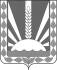 Администрациясельского поселения Васильевка муниципального района ШенталинскийСамарской областиПОСТАНОВЛЕНИЕ             от   __.__.2020 № __-п____________________________д. Васильевка, ул. Молодежная, 1645-1-99, факс 8(84652)45-1-99Проект(далее - Программа)НАИМЕНОВАНИЕ  ПРОГРАММЫПрограмма комплексного развития социальной инфраструктуры сельского поселения Васильевка муниципального района Шенталинский Самарской области на 2018 – 2022 годы и на период до 2033 годаОСНОВАНИЯ ДЛЯ РАЗРАБОТКИ ПРОГРАММЫФедеральный закон от 06.10.2003 №131-ФЗ «Об общих принципах организации местного самоуправления в Российской Федерации», Постановление Правительства Российской Федерации от 01.10.2015г. №1050 «Об утверждении требований к программам комплексного развития социальной инфраструктуры поселений, городских округов»  ЗАКАЗЧИК ПРОГРАММЫАдминистрация сельского поселения Васильевка муниципального района Шенталинский Самарской областиРАЗРАБОТЧИКИ ПРОГРАММЫАдминистрация сельского поселения Васильевка муниципального района Шенталинский Самарской областиЦЕЛИ И ЗАДАЧИ ПРОГРАММЫ   Цель муниципальной программы: обеспечение оптимальных, безопасных и благоприятных условий нахождения граждан в учреждениях, осуществляющих деятельность в сфере культуры на территории сельского поселения Васильевка муниципального района Шенталинский Самарской области.Задачи муниципальной программы:1.Обеспечение необходимого для качественного предоставления услуг уровня технического состояния зданий муниципальных учреждений, осуществляющих деятельность в сфере культуры.2.Организация трудоустройства и обучения технического персонала, работающего в учреждениях культуры поселения.3.Обеспечение соответствия  зданий (помещений) учреждений, осуществляющих деятельность в сфере культуры, функциональному назначению.ЦЕЛЕВЫЕ ПОКАЗАТЕЛИ(ИНДИКАТОРЫ) ОБЕСПЕЧЕННОСТИ НАСЕЛЕНИЯ ОБЪЕКТАМИ СОЦИАЛЬНОЙ ИНФРАСТРУКТУРЫ- уровень сохранности материально-технической базы учреждений сферы культуры; -уровень удовлетворенности граждан внешним видом и внутренним состоянием учреждений культуры (температурный режим в помещениях, состояние освещения, вентиляции и т.д.);- обеспечение учреждений культуры квалифицированным техническим персоналом.МЕРОПРИЯТИЯ ПРОГРАММЫПункт 3 ПрограммыСРОКИ И ЭТАПЫ РЕАЛИЗАЦИИ2018-2022 гг. и на период до 2033 года.ОБЪЕМЫ И ИСТОЧНИКИ ФИНАНСИРОВАНИЯ ПРОГРАММНЫХ МЕРОПРИЯТИЙОбъем   финансирования, необходимый для реализации  мероприятий  Программы, составит   15 579 ,5 тыс. рублей ОЖИДАЕМЫЕ РЕЗУЛЬТАТЫ РЕАЛИЗАЦИИ ПРОГРАММЫ- повышение эффективности расходования бюджетных средств;- создание благоприятных и безопасных условий в учреждениях культуры, комфортных для пребывания посетителей;- выполнение полномочий по решению вопросов местного значения. сельское поселение Васильевкад. Васильевка132,59 га д. Аделаидовка68,91 гас. Новое Суркино113,31 гас. Смагино147,84 гас. Сенькино169,89 гад. Вязовка75,69 гаж/д ст.Шелашниково52,19 гас.Старое Суркино93,46 гад.Новое Поле107,07 гап.Суруша10,24 га№п/пНаименованиеобъекта археологического наследия(с расшифровкой пообъектного состава)Местоположение объектаРеквизиты и наименование акта о постановке на государственную охрану объекта культурного наследия1.Васильевка I, селище к ЮЮЗ от с.ВасильевкаВыявлен в ходе проведения разведок в .2.Васильевка II, селище к ЮЮЗ от с.ВасильевкаВыявлен в ходе проведения разведок в .№ п/пНаименованиеНа 01.01.2020 г.1231Средний размер семьи, чел.32Общий жилой фонд, тыс. м2 общей площади,22,22в т.ч.:22,2в т.ч.:государственныйчастный3Общий жилой фонд на 1 жителя, м2 общ. Площади                      31,5№ХарактерХарактерМощностьМощностьПлощадьп/пНаименование объектаНаименование объектапроизводимойпроизводимойМощностьМощностьучастка,п/пНаименование объектаНаименование объектапроизводимойпроизводимойПредприятияПредприятияучастка,продукциипродукцииПредприятияПредприятиягапродукциипродукциига1Производственный кооператив «Слобода»Производственный кооператив «Слобода»с/х производствос/х производство68002ОАО «Сенькинское»ОАО «Сенькинское»с/х производствос/х производство1603ООО «БИО-ТЕРРАс/х производствос/х производство129012904ООО «БИО-ТОН»с/х производствос/х производство15001500ж/д ст. Шелашниковож/д ст. Шелашниковос. Старое Суркинос. Новое Суркинод. Васильевкад. Аделаидовкад. Смагинод.Нове Поле0,3 гад.Вязовка0,52гас.Сенькино0,67 гаНаселенные пунктыДанные на 01.01.2016Данные на 01.01.2017Данные на01.01.2018Данные на 01.01.2019Данные на 01.01.2020 с.п. Васильевка816792753724704д. Васильевка238226209212188д. Аделаидовка1011211218с. Новое Суркино8688847978с. Смагино3432313029с. Сенькино234234211205202д. Вязовка33333ж/д ст. Шелашниково2323222121с. Старое Суркино133122119115116д.Новое Поле5553535049№ п/пПоказатели Количество, чел. на 01.01.2019 (дата) % от общей численности населения Количество, чел. на 01.01.2020(дата)% от общей численности населенияI.Общая численность населения:724100,0704100,0II.Дети:до 6 лет 405,5395,5от 7 до 15 324,4304,3от 16 до 177            1,081,1III. Население моложе трудоспособного возраста588,0182,6IV.Население трудоспособного возраста:35549,038254,3женщины от 16 до 55 лет 14019,315723,7мужчины от 16 до 60 лет 21529,7  22529,3V.Население старше трудоспособного возраста23232,022732,2женщины9212,7  9213,1мужчины  14019,313519,2Показатель20192020Кол-во жителей всего724704Кол-во работающих всего273382% работающих от общего кол-ва жителей37,754,2Количество безработных, стоящих в службе занятости46Количество дворов294284Кол-во дворов, занимающихся ЛПХ294284Кол-во дворов, с неработающим населением занимающихся ЛПХКол-во пенсионеров228227Показатели, %2019(год) %2020(год) %Образование 5,13,66Промышленность 00Здравоохранение, социальное обеспечение 3,292,35Сельское хозяйство 10,27,3ЖКХ0,90,5Транспортное обслуживание Культура и искусство 4,02,9Прочие 76,5183,29Показатели 20192020Среднемесячная начисленная заработная плата работников предприятий и организаций, руб.1128012130Среднедушевые доходы населения, руб. в месяц97509890Доля населения с доходами ниже прожиточного минимума, %1516Величина прожиточного минимума, руб.987210148Покупательная способность 1,061,07№п/пНаименование поселенияНаименование населенного пунктаНаименование объектаМощность, вмести-мостьСостояниеГод стр-ва, введения в эксплуатацию Объекты здравоохранения Объекты здравоохранения Объекты здравоохранения Объекты здравоохранения Объекты здравоохранения Объекты здравоохранения Объекты здравоохранения 1с.п. Васильевкад. ВасильевкаОфис врача общей практики12Хор.20071с.п. Васильевкас. Новое СуркиноФельдшерско-акушерский пункт4Уд.19671с.п. Васильевкас. СенькиноФельдшерско-акушерский пункт9Уд.19861с.п. Васильевкас. Старое СуркиноФельдшерско-акушерский пункт9Уд.1964Образовательные учрежденияОбразовательные учрежденияОбразовательные учрежденияОбразовательные учрежденияОбразовательные учрежденияОбразовательные учрежденияОбразовательные учреждения2с.п. Васильевкас.Старое СуркиноГБОУ ООШ с.Старое Суркино26Хор.1970Объекты спорта Объекты спорта Объекты спорта Объекты спорта Объекты спорта Объекты спорта Объекты спорта 3с.п. Васильевкас.Старое СуркиноСпортивный зал167Хор.-3с.п. Васильевкас.Старое СуркиноОткрытые спортивные площадки при ГБОУ ООШ420Удовл.-Объекты культурыОбъекты культурыОбъекты культурыОбъекты культурыОбъекты культурыОбъекты культурыОбъекты культуры4с.п. Васильевкад.ВасильевкаСельский дом культурыБиблиотека3008541Хор.Хор.196519654с.п. Васильевкас.Новое СуркиноСельский клуб80Уд.19564с.п. Васильевкас.СенькиноСельский дом культурыСенькинская библиотека505416Требует кап.ремонтТребует кап.ремонта197819584с.п. Васильевкас.Старое СуркиноСельский дом культурыСтаросуркинская библиотека15012896Хор.Уд.19671967№п/пНазначение инаименование объектаМестоположениеобъектаВид работ, которыйпланируется в целяхразмещения объектаСрок,до которого планируется размещение объекта, г.Основные характеристики объектаОсновные характеристики объекта№п/пНазначение инаименование объектаМестоположениеобъектаВид работ, которыйпланируется в целяхразмещения объектаСрок,до которого планируется размещение объекта, г.Площадь объекта,гаИные характеристики1.Физкультурно-оздоровительный комплексна востоке деревни Новое Полестроительство20332,9площадь спортивного зала 150 кв.м, спортивные площадки площадью 2 га, баня-сауна на 7 помывочных мест2.Детская игровая площадкадеревня Васильевка, ул. Школьнаястроительство20330,23.Плоскостное спортивное сооружениедеревня Васильевка, площадка № 1строительство20330,974.Спортивная площадкадеревня Аделаидовка, ул. Аделаидовскаястроительство20330,25.Плоскостные спортивные сооружения село Новое Суркино, площадка № 2строительство203316.Спортивная площадкасело Новое Суркино, площадка № 2строительство20330,757.Детская игровая площадкасело Новое Суркино, площадка № 2строительство20330,38.Спортивная площадкасело Смагино, площадка № 3строительство20330,59.Спортивная площадкасело Смагино, площадка № 4строительство20330,510.Детская площадкасело Старое Суркино, ул. Центральнаястроительство20330,1511.Плоскостные спортивные сооружениясело Сенькино, ул. Заречнаястроительство2033112.Спортивные площадкижелезнодорожная станция Шелашниково, ул. Советскаястроительство2033113.Физкультурно-оздоровительный комплексдеревня Васильевка, ул. Больничнаястроительство20330,5тренажерный и универсальные залы общей площадью 200 кв.м, ванна бассейна площадью 200 кв.м14.Культурно-досуговый центрдеревня Васильевка, ул. Школьная, 3реконструкция2033-300 мест15.Культурно-досуговый центрсело Смагино, площадка № 3строительство203330 мест16.Объект культурно-досугового назначенияжелезнодорожная станция Шелашниково, ул. Привокзальнаяреконструкция203330 мест№п/пНазначение инаименование объектаМестоположениеобъектаВид работ, которыйпланируется в целяхразмещения объектаСрок,до которого планируется размещение объекта, г.Основные характеристики объектаОсновные характеристики объекта№п/пНазначение инаименование объектаМестоположениеобъектаВид работ, которыйпланируется в целяхразмещения объектаСрок,до которого планируется размещение объекта, г.Площадь объекта, гаИные характеристики17.Озелененный бульвардеревня  Васильевка, ул. Центральнаястроительство2033-протяженность 800 м18.Сквердеревня Васильевка, ул. Больничнаястроительство20330,119.Сквердеревня Васильевка, ул. Полеваястроительство20330,220.Сквердеревня Васильевка, ул. Центральнаястроительство20330,2521.Сквердеревня Аделаидовка, ул. Аделаидовскаястроительство20330,1522.Пляжная зонана северо-западе за границей деревни Аделаидовкастроительство20332,123.Озелененный бульварсело Новое Суркино, ул. Центральнаястроительство2033-протяженность 200 м24.Скверсело Новое Суркино, ул. Центральнаястроительство20330,725.Пляжная зонана северо-востоке села Новое Суркиностроительство20331,226.Зона отдыхасело Новое Суркино, ул. Центральнаястроительство2033227.Парковая зонана севере села Смагиностроительство20331,6с пляжем28.Парковая зонасело Смагино, площадка № 3строительство20331с пляжем29.Озелененный бульварсело Смагино, площадка № 3строительство2033протяженность 100 м30.Парковая зонасело Смагино, площадка № 3строительство20330,7с пляжем31.Парковая зонасело Смагино, площадка № 4строительство20331с пляжем32.Парковая зонана востоке села Старое Суркиностроительство20331,5с пляжем33.Скверсело Старое Суркино, ул. Школьнаястроительство20330,4534.Скверсело Старое Суркино, ул. Центральнаястроительство20330,6635Парковая зонасело Сенькино, ул. Заречнаястроительство20331,5с пляжем36Скверсело Сенькино, ул. Молодежнаястроительство20330,1637Сквержелезнодорожная станция Шелашниково, ул. Нижняястроительство20330,3838Сквержелезнодорожная станция Шелашниково, ул. Переезднаястроительство20330,2939Комплексное предприятие коммунально-бытового обслуживаниядеревня Васильевка, ул. Больничнаястроительство20330,5бытовое обслуживание – 4 рабочих места, парикмахерская, прачечная на 30 кг белья в смену, химчистка на 2,5  кг белья в смену, баня на 7 мест40Комплексное предприятие коммунально-бытового обслуживаниясело Старое Суркино, ул. Центральнаястроительство20330,15бытовое обслуживание – 4 рабочих места, парикмахерская, прачечная на 30 кг белья в смену, химчистка на 2,5  кг белья в смену№ п/пНаименование индикатораЕдиница измеренияЗначения целевых индикаторовЗначения целевых индикаторовСтепень достижения индикаторов, %№ п/пНаименование индикатораЕдиница измеренияплановыефактическиеСтепень достижения индикаторов, %12…№Наименование целевого показателя (индикатора)Ед.Значения целевого показателяЗначения целевого показателяЗначения целевого показателяПериод отчетап/пНаименование целевого показателя (индикатора)изм.201820192020202120222023-2033Период отчетап/пизм.201820192020202120222023-2033Организация тепло- и энергоснабжения.баллЗаключение муниципальных контрактов с1организациями ОАО «Самараэнерго»101010101010Год1(электроснабжение), ООО «Газпром межрегионгаз101010101010Год(электроснабжение), ООО «Газпром межрегионгазСамара» (газоснабжение) и ООО«СВГК»(транспортировка газа).2Организация и проведение Новогоднего праздника%859095100100100Год3Мониторинг уровня удовлетворенности населениябалл78991010Год3состоянием учреждений культуры.78991010Годсостоянием учреждений культуры.Наименование программы,  основногоНаименование программы,  основногоИсполниРасходы бюджета поселения, тыс. руб.Расходы бюджета поселения, тыс. руб.Расходы бюджета поселения, тыс. руб.мероприятия, мероприятиямероприятия, мероприятиятель201820192020202120222023-20331Организация тепло- и энергоснабжения.Организация тепло- и энергоснабжения.АСПЗаключение муниципальных контрактов сЗаключение муниципальных контрактов сорганизациями ОАО «Самараэнерго»организациями ОАО «Самараэнерго»583,55294384294294290(электроснабжение), ООО «Газпром(электроснабжение), ООО «Газпром583,55294384294294290(электроснабжение), ООО «Газпром(электроснабжение), ООО «Газпроммежрегионгаз Самара» (газоснабжение) имежрегионгаз Самара» (газоснабжение) иООО«СВГК» (транспортировка газа).ООО«СВГК» (транспортировка газа).2Организация и проведение НовогоднегоОрганизация и проведение НовогоднегоАСП20,0020,0020,0020,0020,00200,00праздника20,0020,0020,0020,0020,00200,00праздника3Обеспечение наличия телефонной связи иОбеспечение наличия телефонной связи иАСПсети Интернет,ремонта и техническогосети Интернет,ремонта и техническогообслуживания имущества, оплаты прочихобслуживания имущества, оплаты прочих8585777777770работ. Закупка и оплата материальныхработ. Закупка и оплата материальныхзапасов.Оплата налогов.4Обеспечение трудоустройства операторовОбеспечение трудоустройства операторовАСПкотельных, тех.персоналаи их4944944944944944940соответствие требованиям квалификациисоответствие требованиям квалификации5Мониторинг уровня удовлетворенностиМониторинг уровня удовлетворенностиАСП------населения состоянием учреждений культуры.населения состоянием учреждений культуры.----населения состоянием учреждений культуры.населения состоянием учреждений культуры.